Canadian Weightlifting Federation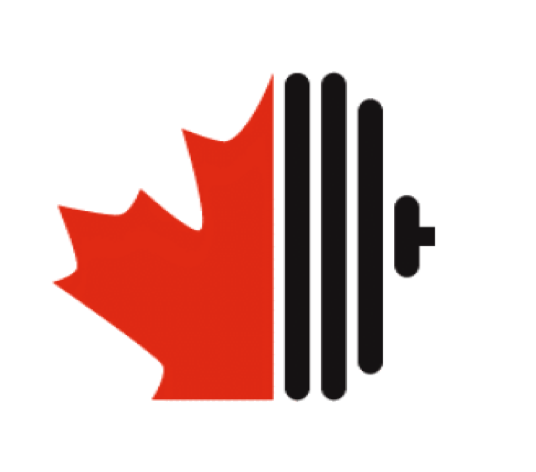  Haltérophile Canadienne (CWFHC)Context:	Competition Introduction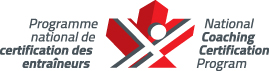 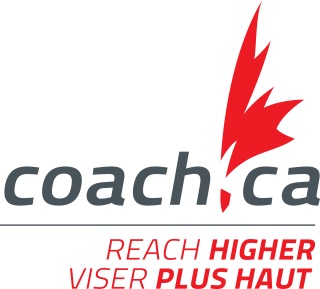 © This document is copyrighted by the Coaching Association of Canada and Canadian Weightlifting Federation Haltérophilie Canadienne (CWFHC) and its licensors. All rights reserved.Collection, use and disclosure of personal information“The Coaching Association of Canada collects your NCCP qualifications and personal information and shares it with all NCCP partners according to the privacy policy detailed at www.coach.ca.  By participating in the NCCP you are providing consent for your information to be gathered and shared as detailed in the privacy policy.  If you have any questions or would like to abstain from participating in the NCCP please contact coach@coach.ca.”AcknowledgmentsThe CWFHC would like to acknowledge the following people for their contribution in the development of this document:  Dr. François Gravelle Ph.D. (CWFHC), Ms. Jill Miller (CWFHC), and Mr. Anthony Bhagwandin (CAC).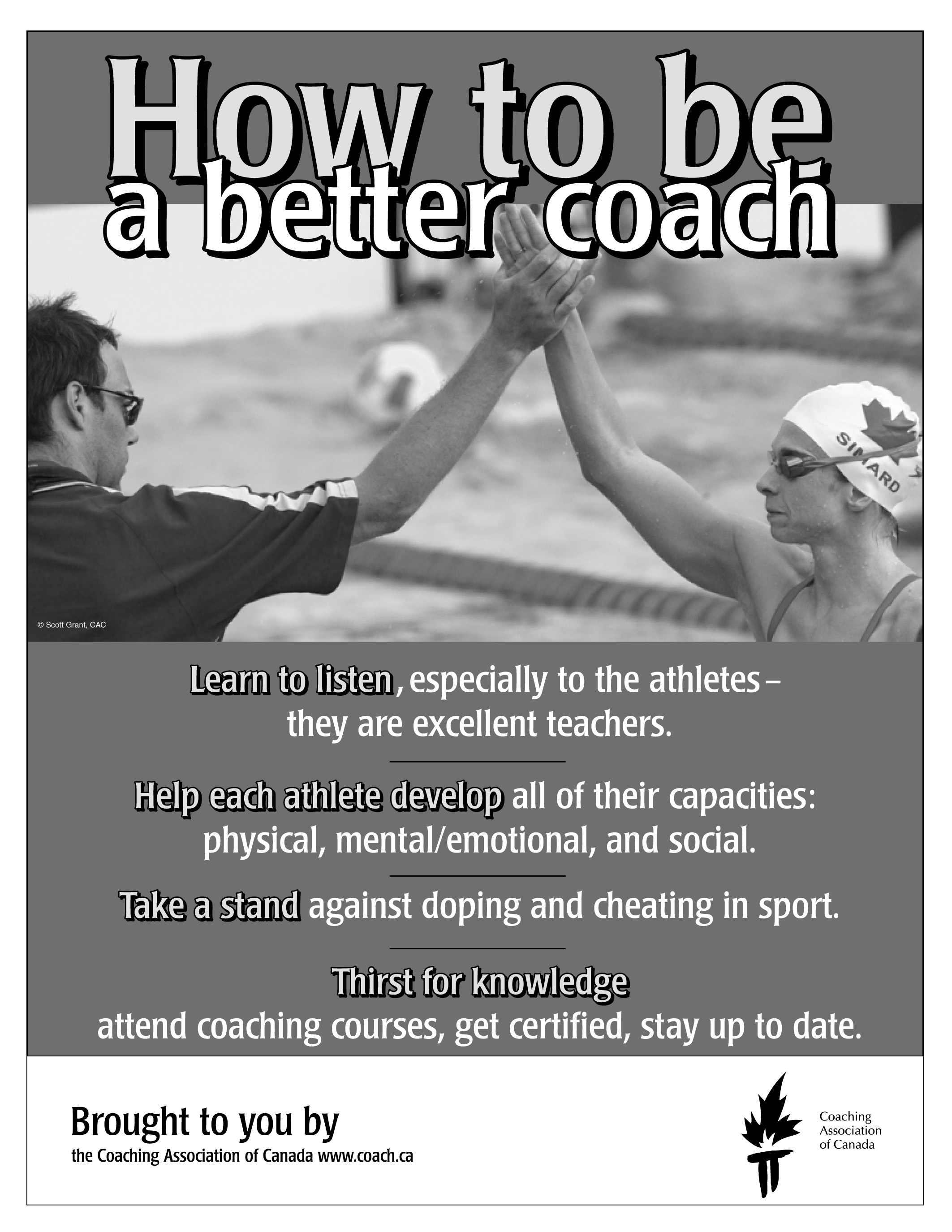 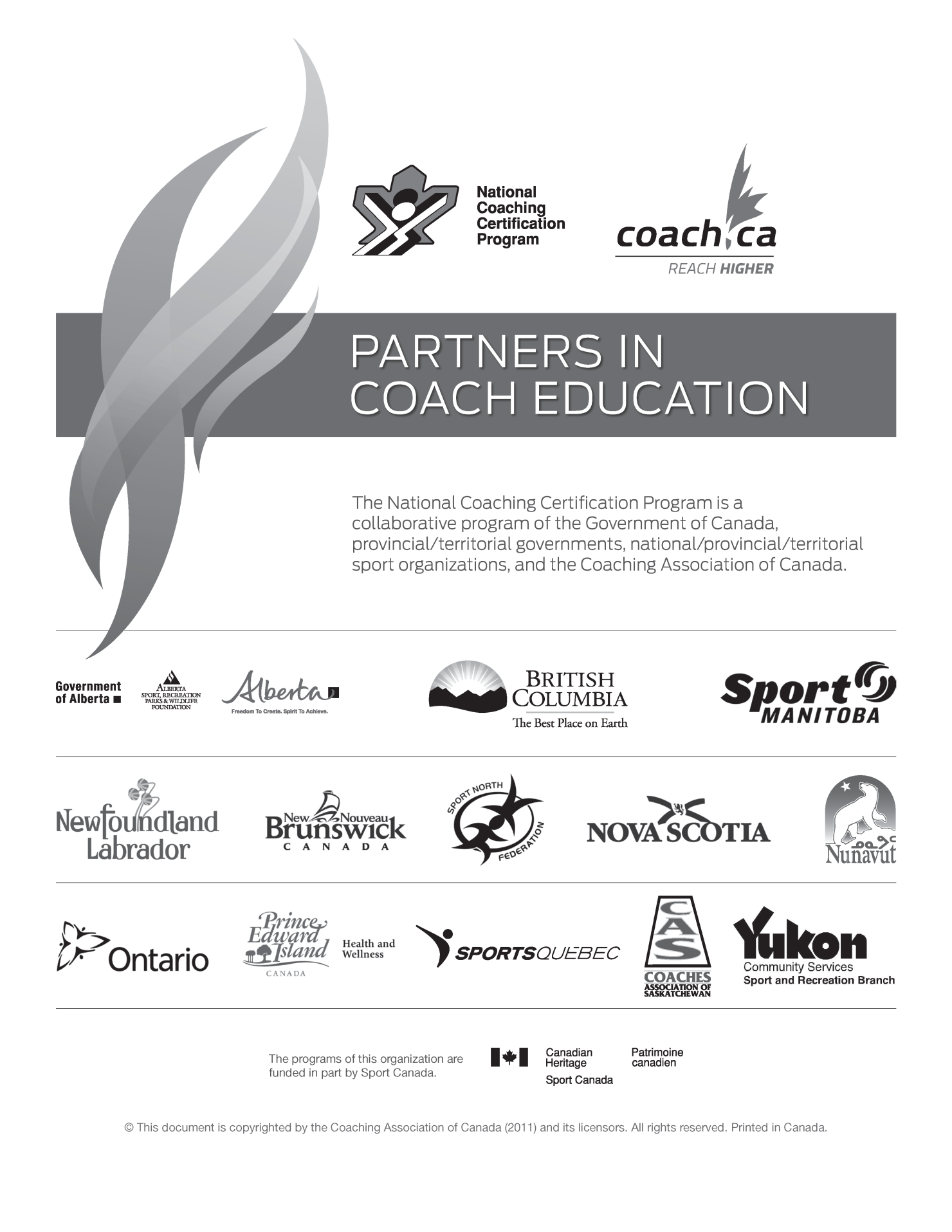 Table of ContentsCanadian Weightlifting Federation	1Haltérophile Canadienne (CWFHC)	1CWFHC Competition Introduction Coach Evaluation	6Step 1: Coach Profile:	7Step 2: Athlete Profile:	8Step 3:  Demonstrate Application of Learning (Analyze Performance)	9Step 4:  Demonstrate application of learning: Support the Athletes in Training	10Step 5: Design an emergency action plan (EAP)	11Step 6: Demonstrate Application of Learning (Support the Competitive Experience)	15Step 7: Submit your planning tool as directed for analysis and review	17Step 8: Present your athlete at an accredited competition for competency evaluation	17Step 9: Provide proof that you have passed the Make Ethical Decisions on-line evaluation	17CWFHC Competition Introduction Coach Evaluation This submission provides you with the opportunity to demonstrate the practical application of the concepts as presented in the Competition Introduction Course in the following modules:Analyze Performance Support the Athlete in Training Support the Competitive ExperienceYou will find a copy of the evaluation matrices and the Competition Introduction Certification Pathway in your course manuals.Step 1: Coach Profile:Please fill out your coach profile, as it will provide the evaluator with valuable information on yourself in view of your evaluation.  Step 2: Athlete Profile:  	Provide us with a profile of your athlete, as this information will help the evaluator appreciate the specificities of your 4 weeks training program.  Step 3:  Demonstrate Application of Learning (Analyze Performance)Describe one area in your athletes learning of the Snatch or Clean and Jerk where your athlete has challenges and outline the assistance exercise you used to address this challenge.Step 4:  Demonstrate application of learning: Support the Athletes in TrainingBased on the athlete presented above, describe and justify three basic, weightlifting-specific training principles that you will use to create a four week pre-competition program for them: Step 5: Design an emergency action plan (EAP)Please submit a copy of your Emergency Action Plan as trained in NCCP Multi-sport module “Plan a Practice”.  This plan is what you will use during your training sessions with your athlete.Preparing an Emergency Action Plan (EAP) in advance will help you respond responsibly and calmly in an emergency.Your EAP should be prepared for the facility or site where your practices normally take place or for any facility or site used for special training sessions. An EAP can be simple or elaborate. It should cover the following items:Advance designation of the person in charge in an emergency (this may be the coach).A fully charged cell phone. If this is not possible, specify the location of a pay phone and have spare change available.Emergency telephone numbers (facility manager, fire, police, ambulance), as well as contact numbers (parents/guardians, next of kin, family doctor) for athletes.A medical profile for each athlete that can be given to emergency medical personnel. Include a signed consent from the parent/guardian authorizing medical treatment in an emergency.Directions to the site for Emergency Medical Services (EMS) so they can reach the site as rapidly as possible. Include information such as the closest major intersection, one- way streets, and major landmarks.An accessible and properly stocked first aid kit (all coaches are strongly encouraged to pursue first aid training).Advance designation of a call person who contacts medical authorities and assists the person in charge. The call person should be able to provide precise instructions to drivers of emergency vehicles so that they can reach the facility as quickly as possible.Use the templates on the following to prepare your EAPMedical Information Step 6: Demonstrate Application of Learning (Support the Competitive Experience)Outline of the evaluation processPrepare your athlete for his or her first Olympic Weightlifting Competition:  Outline what you will be addressing with your athlete to prepare him or her to attend the competition.Present a 4-week pre-competition training plan which culminates in the athlete being ready to compete in their first competition.  Your submission should be on no more than 5 pages.Notes:Use the Excel template to complete this step and outline your 4-week training programAthletes should train 3 days per week maximumThe primary focus of training should be the Snatch and Clean and Jerk Assistance exercise(s) included should address the challenges identified above for the athleteThe athlete should engage in a “mock completion”, at some point in the 4 weeks and practice the warm-up procedure at this timeThe final week should be a taper week with a reduced load and intensityYou should review with the athlete what to expect at the competition, including:The weigh-in procedure, andWarm-up and timing.Training Plan Days of training e.g., Mon, Wed, Fri,List of exercises: 3-4  e.g.  Snatch, Clean, Clean Pulls, Front Squat The sets and reps (e.g. volume) you are going to do for each exercise What weight the athlete will be lifting (e.g. intensity) for each repetitionPlease refer to the Support the Competitive Experience module for further referenceCompetition Performance Planning Best lifts at start of 4 week program:  	Snatch 	Clean and JerkCompetition performance goals 		Snatch 	Clean and JerkPlanned warm up for both the Snatch and Clean and JerkPlanned mental strategies for effective competition Planned attempts:  1st 2nd & 3rd for both Snatch and Clean and JerkNote 1: You have a sample warm up plan in the Support the Competitive Experience module. Note 2:  Please ensure you review the material in Support the Competitive Experience as to how you should interpret the “Start List”, to know when your athlete will start lifting at the competition  Step 7: Submit your planning tool as directed for analysis and review Step 8: Present your athlete at an accredited competition for competency evaluation Ensure that the name, location, and date of the competition is actually recorded somewhere in the Competition Plan Step 9: Provide proof that you have passed the Make Ethical Decisions on-line evaluation Do the following in the order specified:Participate in the Make Ethical Decisions multi-sport training module.  This module is available through provincial or territorial Coaching Associations. The evaluation can be completed without taking the course but the Make Ethical Decisions (MED) module online at www.coach.ca will increase your familiarity with the NCCP ethical decision-making process.Complete the on-line evaluation (Competition - Introduction) MED online evaluation, to do this go to www.coach.ca and follow the directions.  This page provides all of the information needed to complete the evaluation.Access your transcript in The Locker, and provide a copy of it as part of your submission.  It will include a record of your successful completion of your online evaluationCoach Profile Form Coach Profile Form Coach Profile Form Coach Profile Form Coach Profile Form Coach Profile Form Coach Profile Form Coach Profile Form Coach Profile Form Coach Profile Form Coach Profile Form Coach Profile Form Coach Profile Form Name NCCP No. NCCP No. NCCP No. NCCP No. Name Family NameFamily NameFamily NameFirst NameFirst NameFirst NameFirst NameFirst NameFirst NameFirst NameFirst NameFirst NameAddress Address Apt. Street Street Street Street Street Street Street Street Street Street Street Address Address City City City City Province Province Province Province Postal Code Postal Code Postal Code Postal Code Phone ( ) ( ) ( ) ( ) ( ) ( ) ( ) ( ) ( ) ( ) ( ) ( ) Phone Home Home Home Home Business Business Business Business Fax Fax Fax Fax E-mail Number of years coaching Number of years coaching Number of years coaching Primary LTAD stage of athlete coached Primary LTAD stage of athlete coached Primary LTAD stage of athlete coached Name of club Name of club Name of club Head coach Head coach Head coach Coaching Context Description Coaching Context Description Coaching Context Description Coaching Context Description Coaching Context Description Coaching Context Description Coaching Context Description Coaching Context Description Coaching Context Description Coaching Context Description Coaching Context Description Coaching Context Description Coaching Context Description Number of athletes Number of athletes Number of athletes Average practice time Average practice time Average practice time Average practice time Average practice time Average practice time Youngest athlete’s age (y) Youngest athlete’s age (y) Youngest athlete’s age (y) Number of practices/week Number of practices/week Number of practices/week Number of practices/week Number of practices/week Number of practices/week Oldest athlete’s age (y) Oldest athlete’s age (y) Oldest athlete’s age (y) Number of weeks/year Number of weeks/year Number of weeks/year Number of weeks/year Number of weeks/year Number of weeks/year Checklist Checklist Checklist Checklist Checklist Checklist Checklist Checklist Checklist Checklist Checklist Checklist Checklist Item Item Item Item Item Item Item Item Yes Yes Date (dd/mm/yyyy) Date (dd/mm/yyyy) Date (dd/mm/yyyy) Step 1: Coach ProfileStep 1: Coach ProfileStep 1: Coach ProfileStep 1: Coach ProfileStep 1: Coach ProfileStep 1: Coach ProfileStep 1: Coach ProfileStep 1: Coach ProfileStep 2: Athlete ProfileStep 2: Athlete ProfileStep 2: Athlete ProfileStep 2: Athlete ProfileStep 2: Athlete ProfileStep 2: Athlete ProfileStep 2: Athlete ProfileStep 2: Athlete ProfileStep 3: Demonstrate Application of Learning (Analyze Performance)Step 3: Demonstrate Application of Learning (Analyze Performance)Step 3: Demonstrate Application of Learning (Analyze Performance)Step 3: Demonstrate Application of Learning (Analyze Performance)Step 3: Demonstrate Application of Learning (Analyze Performance)Step 3: Demonstrate Application of Learning (Analyze Performance)Step 3: Demonstrate Application of Learning (Analyze Performance)Step 3: Demonstrate Application of Learning (Analyze Performance)Step 4: Demonstrate application of learning: Support the Athletes in TrainingStep 4: Demonstrate application of learning: Support the Athletes in TrainingStep 4: Demonstrate application of learning: Support the Athletes in TrainingStep 4: Demonstrate application of learning: Support the Athletes in TrainingStep 4: Demonstrate application of learning: Support the Athletes in TrainingStep 4: Demonstrate application of learning: Support the Athletes in TrainingStep 4: Demonstrate application of learning: Support the Athletes in TrainingStep 4: Demonstrate application of learning: Support the Athletes in TrainingStep 5: Design an emergency action plan (EAP)Step 5: Design an emergency action plan (EAP)Step 5: Design an emergency action plan (EAP)Step 5: Design an emergency action plan (EAP)Step 5: Design an emergency action plan (EAP)Step 5: Design an emergency action plan (EAP)Step 5: Design an emergency action plan (EAP)Step 5: Design an emergency action plan (EAP)Step 6: Demonstrate Application of Learning (Support the Competitive Experience)Step 6: Demonstrate Application of Learning (Support the Competitive Experience)Step 6: Demonstrate Application of Learning (Support the Competitive Experience)Step 6: Demonstrate Application of Learning (Support the Competitive Experience)Step 6: Demonstrate Application of Learning (Support the Competitive Experience)Step 6: Demonstrate Application of Learning (Support the Competitive Experience)Step 6: Demonstrate Application of Learning (Support the Competitive Experience)Step 6: Demonstrate Application of Learning (Support the Competitive Experience)Step 7: Submit your planning tool as directed for analysis and reviewStep 7: Submit your planning tool as directed for analysis and reviewStep 7: Submit your planning tool as directed for analysis and reviewStep 7: Submit your planning tool as directed for analysis and reviewStep 7: Submit your planning tool as directed for analysis and reviewStep 7: Submit your planning tool as directed for analysis and reviewStep 7: Submit your planning tool as directed for analysis and reviewStep 7: Submit your planning tool as directed for analysis and reviewStep 8: Present your athlete at an accredited competition for competency evaluationStep 8: Present your athlete at an accredited competition for competency evaluationStep 8: Present your athlete at an accredited competition for competency evaluationStep 8: Present your athlete at an accredited competition for competency evaluationStep 8: Present your athlete at an accredited competition for competency evaluationStep 8: Present your athlete at an accredited competition for competency evaluationStep 8: Present your athlete at an accredited competition for competency evaluationStep 8: Present your athlete at an accredited competition for competency evaluationStep 9: Provide proof that you have passed the Make Ethical Decisions on-line evaluationStep 9: Provide proof that you have passed the Make Ethical Decisions on-line evaluationStep 9: Provide proof that you have passed the Make Ethical Decisions on-line evaluationStep 9: Provide proof that you have passed the Make Ethical Decisions on-line evaluationStep 9: Provide proof that you have passed the Make Ethical Decisions on-line evaluationStep 9: Provide proof that you have passed the Make Ethical Decisions on-line evaluationStep 9: Provide proof that you have passed the Make Ethical Decisions on-line evaluationStep 9: Provide proof that you have passed the Make Ethical Decisions on-line evaluationAthlete Profile FormName:AgeGenderWeight ClassLTAD Stage and training age in weightlifting How long has the athlete trained with you?General athletic training background of your athlete (e.g. other sports played)Strengths and weaknesses related to weightliftingAdditional InformationArea of concern (please describe) Assistant exercise(s)ResultsPrincipleJustificationExpected results1)2)3)Emergency Action PlanEmergency Action PlanEmergency Action PlanEmergency Phone #s911Coach: Tel: ( )Coordinator: Tel: ( )ChecklistLocation of telephones is identified.Emergency telephone numbers are listed.Cell-phone battery is charged.Change is available to make phone calls from a pay phone.Facility AddressAddress of training site:Address of Nearest Hospital:DirectionsAccurate directions to site:Charge PersonName: Tel: ( )Alternate 1: Tel: ( )Alternate 2: Tel: ( )Roles and Responsibilities:Call PersonName: Tel: ( )Alternate 1: Tel: ( )Alternate 2: Tel: ( )Roles and Responsibilities:Participant InformationParticipant InformationFirst Aid KitFirst Aid KitAthlete Name:Athlete Name:Birth Date (dd/mm/yyyy)Birth Date (dd/mm/yyyy)AgeMale Female AddressAddressStreetStreetStreetStreetStreetStreetAddressAddressAddressAddressAddressAddressCityProvinceProvinceProvincePostal CodePostal CodeHealth Insurance NumberHealth Insurance NumberNames of Parents/GuardiansNames of Parents/GuardiansAddressAddressAddressAddressStreetStreetStreetStreetStreetStreetAddressAddressAddressAddressCityProvinceProvinceProvincePostal CodePostal CodeTelephoneTelephoneTelephoneTelephoneHomeWorkWorkWorkCellCellFamily DoctorFamily DoctorFamily DoctorFamily DoctorNameNameNameNamePhonePhoneHealth HistoryHealth HistoryDetails:Details:Details:Details:Details:Details:AllergiesYes _No _Asthma (Respiratory)Yes _No _Blackouts/ FaintingYes _No _Chest painYes _No _DiabetesYes _No _EpilepsyYes _No _Hearing disorderYes _No _Heart conditionYes _No _Recurring headachesYes _No _SeizuresYes _No _GlassesYes _No _Contact lensesYes _No _Injuries (specify)Yes _No _Medications (specify)Yes _No _Other (including recent surgery)Yes _No _